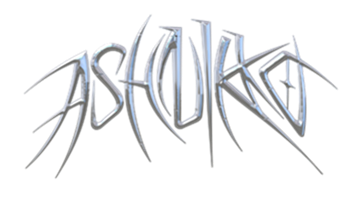 ANNOUNCES DEBUT ALBUM WEEDKILLEROUT JUNE 2ND PRE-ORDER NOW 
WORLD TOUR ANNOUNCED AND ON SALE 10TH MARCHINCLUDING 7 UK SHOWSNEW SINGLE WORMS OUT NOWLISTEN HERE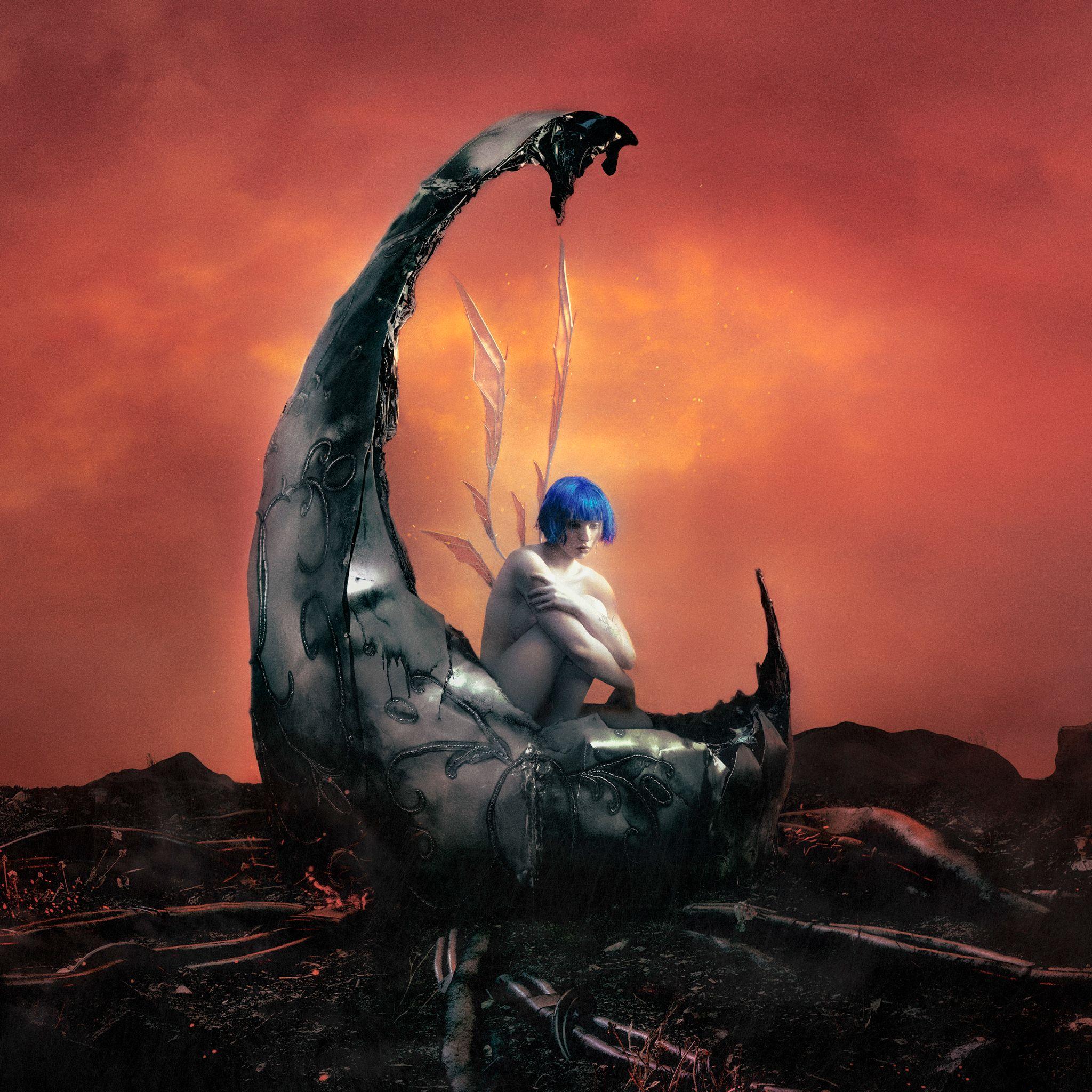 [WEEDKILLER album artwork]“Ashnikko is one of the most provocative voices in pop right now" - Telegraph“Rising pop provocateur” - DAZEDToday sees pop disruptor Ashnikko (she/they) announce her hotly anticipated debut album WEEDKILLER, released June 2nd via Parlophone Records. Alongside the album announce, Ashnikko has also released new single Worms (out now) and their forthcoming world tour which goes on sale March 10th. The tour includes 7 shows in the UK, stopping at London, Manchester, Birmingham, Nottingham, Glasgow, Leeds and Bristol.Stream “Worms” here: https://ashnikko.lnk.to/WormsPre-order “Weedkiller” here: https://ashnikko.lnk.to/WEEDKILLER Debut album WEEDKILLER is a collection of irresistible songs that perfect the bold, genre-blending sound that has defined Ashnikko’s work to date. However, as Ashnikko fans will know, she is known for transporting listeners into her universe and WEEDKILLER is no exception. The WEEDKILLER universe that Ashnikko has created is a dystopian fantasy that tells the story of a fae civilization occupied and destroyed by machines that feed on organic matter where the faerie protagonist seeks revenge by becoming part machine - a poetic commentary on environmental disaster and the rapid evolution of technology. Full of equal parts naked vulnerability and joyful rebellion, WEEDKILLER gives a thundering voice to the oppressed.Speaking on the announce Ashnikko states "My bioluminescent heart is glowing. My post-apocalyptic fae world is here for you to journey into. My wings have been ripped out, but I’ve built them anew using WEEDKILLER machine parts. I am the one sent here to eliminate you, WEEDKILLER."In celebration of her debut album announcement, Ashnikko has released new single Worms, which despite its bouncy alt-pop beat has a dark undertone. Along with her recent release You Make Me Sick, these two tracks a new era for Ashnikko as they showcase the breadth of her musical prowess and how they fearlessly shift between genres with ease. 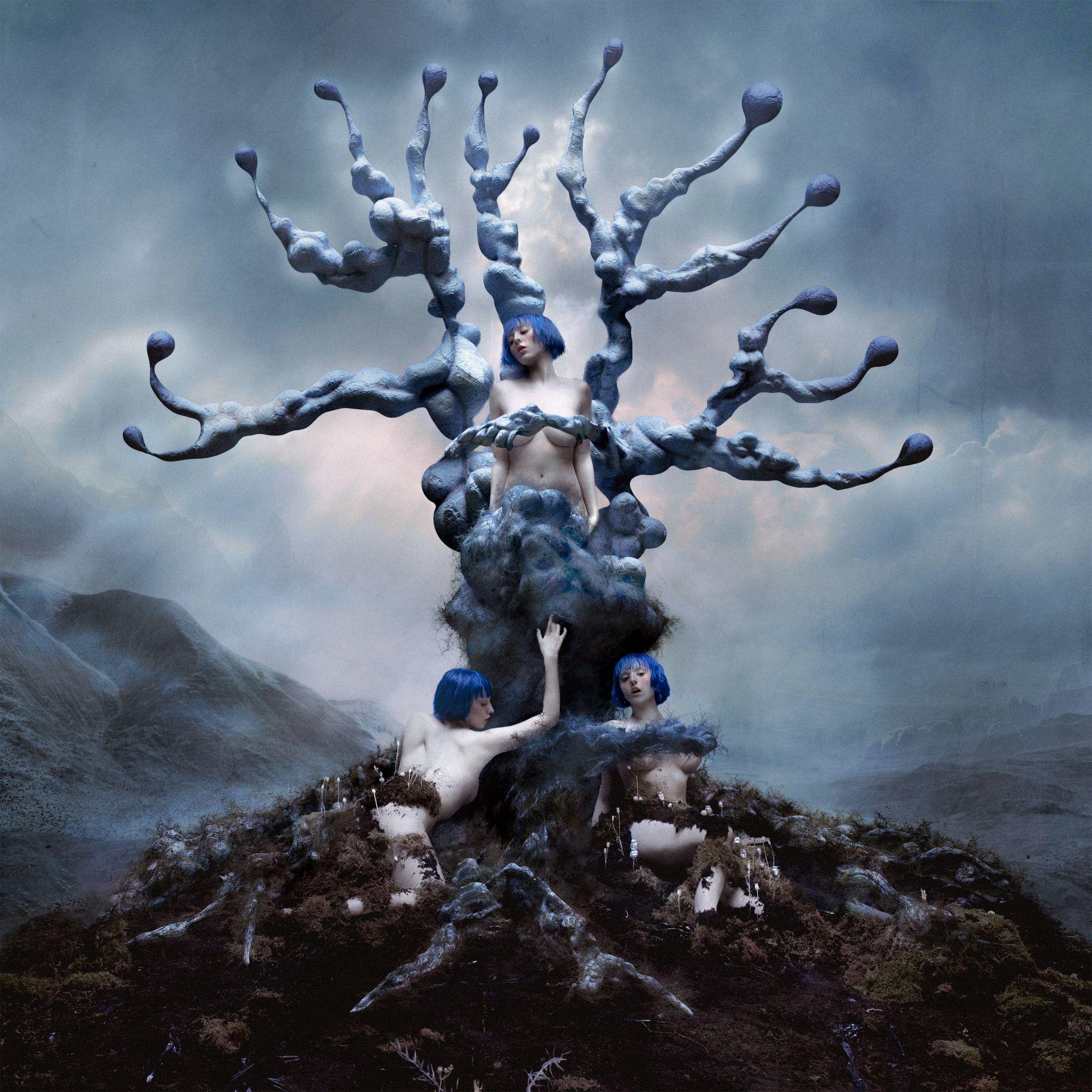 [Worms Artwork]Since asserting herself within the music industry with acclaimed 2021 mixtape DEMIDEVIL, Ashnikko has made her name as one of today’s most innovative alt-pop artists and the announcement of their debut album is sure to set fans minds racing. The 13-track album sees fears and anxieties whether personal or tyrannical, blown up and then broken down.TracklistingWorld EaterYou Make Me Sick!WormsSuper Soaker (ft. Daniela Lalita)Don’t Look At ItCheerleaderMoonlight MagicMiss NectarineChokehold Cherry PythonWEEDKILLERWant It AllPossession of a WeaponDying Star (ft. Ethel Cain)Later this year will see Ashnikko take WEEDKILLER on the road as she embarks on her biggest tour to date. To mark the end of DEMIDEVIL era will hit Japan next month before heading to Australia and New Zealand. After a run of festivals this summer The WEEDKILLER tour will hit the US, Europe and UK including headline shows at London’s Alexandra Palace, Brooklyn Mirage in NYC and Élysée Montmartre in Paris. Her live performances are notoriously riotous  - with Ashnikko writhing, jumping and thrashing around the stage whilst the crowd follow suit - and in previous years they’ve packed out tents and stages across the world.Tickets to the WEEDKILLER World Tour are available at ashnikko.com on 10th March 10am local time. Fans who pre-order WEEDKILLER from Ashnikko’s official store before 10am on Wednesday March 8 will get first access to their upcoming UK and European show dates before general sale on Friday March 10th. Full tour routing below…ASHNIKKO LIVEJAPAN & AUSMarch 24, 2023 - Osaka, Japan - Club QuattroMarch 27, 2023 - Tokyo, Japan - Liquid RoomMarch 29, 2023 - Seoul, South Korea - Watcha HallApril 01, 2023 - Melbourne, Australia - Northcote Theatre (All Ages early show & 18+ late show)April 03, 2023 - Adelaide, Australia - Hindley Street Music HallApril 04, 2023 - Brisbane, Australia - Fortitude Music HallApril 06, 2023 - Sydney, Australia - Big TopApril 08, 2023 - Auckland, New Zealand - Town HallFESTIVALSApril 14, 2023 - Indio, CA - CoachellaApril 21, 2023 - Indio, CA - CoachellaJune 09, 2023 - Hradec Kralove, Czech Republic - Rock For People June 16, 2023 - Scheessel, Germany - Hurricane FestivalJune 17, 2023 - Neuhausen ob Eck, Germany - Southside FestivalJune 18, 2023 - Linz, Austria - Lido SoundsJuly 09, 2023 - Glasgow, UK - TRNSMTAugust 16, 2023 - Charleville Mézières, France - Cabaret Vert FestivalWEEDKILLER TOUR 2023US LEGSeptember 15, 2023 - Minneapolis, MN - The FillmoreSeptember 16, 2023 - Chicago, IL - Aragon BallroomSeptember 18, 2023 - Columbus, OH - KEMBA Live! September 19, 2023 - Pittsburgh, PA - Stage AESeptember 21, 2023 - Toronto, ON - RebelSeptember 22, 2023 - Royal Oak, MI - Royal Oak Music TheatreSeptember 23, 2023 - Cleveland, OH - Agora Theater September 25, 2023 - Boston, MA - RoadrunnerSeptember 26, 2023 - New York, NY - Brooklyn MirageSeptember 28, 2023 - Philadelphia, PA - Skyline Stage at The Mann September 29, 2023 - Washington, DC - The Anthem September 30, 2023 - Richmond, VA - The NationalOctober 02, 2023 - Raleigh, NC - The RitzOctober 03, 2023 - Charlotte, NC - The FillmoreOctober 05, 2023 - St. Petersburg, FL - Jannus LiveOctober 06, 2023 - Fort Lauderdale, FL - Revolution Live at the BackyardOctober 07, 2023 - Orlando, FL - House of BluesOctober 10, 2023 - Atlanta, GA - Coca-Cola RoxyOctober 11, 2023 - Nashville, TN - Marathon Music WorksOctober 13, 2023 - St. Louis, MO - The PageantOctober 14, 2023 - Kansas City, MO - Uptown TheaterOctober 16, 2023 - Denver, CO - The Mission BallroomOctober 17, 2023 - Salt Lake City, UT - The Complex RockwellOctober 19, 2023 - Vancouver, BC - PNE ForumOctober 20, 2023 - Seattle, WA - Showbox SoDo October 21, 2023 - Portland, OR - Roseland TheaterOctober 24, 2023 - Oakland, CA - Fox TheaterOctober 27, 2023 - Phoenix, AZ - The Van BurenEU  & UK LEGNovember 19, 2023 - Copenhagen, Denmark - VegaNovember 21, 2023 - Warsaw, Poland - ProgresjaNovember 22, 2023 - Berlin, Germany - HuxleysNovember 24, 2023 - Paris, France - Elysee MontmartreNovember 25, 2023 - Cologne, Germany - Carlswerk VictoriaNovember 26, 2023 - Amsterdam, Netherlands - MelkwegNovember 30, 2023 - London, UK - Alexandra PalaceDecember 01, 2023 - Manchester, UK - O2 Victoria WarehouseDecember 03, 2023 - Birmingham, UK - O2 InstituteDecember 05, 2023 - Nottingham, UK - Rock CityDecember 06, 2023 - Glasgow, UK - O2 AcademyDecember 08, 2023 - Leeds, UK - O2 AcademyDecember 09, 2023 - Bristol, UK - Marble FactoryDecember 11, 2023 - Dublin, Ireland - 3Olympia TheatreFor more information, please contact SATELLITE414Tom.Mehrtens@s-414.comClaire.Coulton@s-414.comMofe.Sey@s-414.com